Welcome to the 2018/19 United Way Student Impact Committee Grant Application! 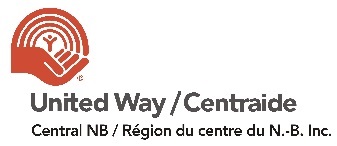 United Way of Central New Brunswick has partnered with the Leadership Class at Forrest Avenue School to form a Student Impact Committee. Student Impact Committees take on a leadership role by promoting funds that are available for community investment and inviting community groups and organizations to submit grant applications. UW Student Impact Committee members evaluate the funding applications that are submitted, interview applicants directly about their project idea and decide as a committee where the best community investments can be made. All investments align with United Way's mission, investment principles, and support change in one or more of the following focus areas: Healthy People, Strong Communities Moving people From Poverty to PossibilityHelping Kids be All That Kids Can BeFUNDING GUIDELINES & CRITERIABackground on United Way Student Impact Committees:Community impact means changing social conditions and creating opportunities for a better life for individuals, families and stronger communities. Our goal is to generate a measurable and beneficial return in communities where we live. Investments are made locally, within the Chipman area.We are committed to building a resilient community centered on collaboration that reflects the complex needs and opportunities within our communities. Our investment decisions are made within the framework of the following criteria:Alignment with United Way focus areasAddresses policy, systems or institutional changeAddresses community needApplies evidence-based effectivenessAddresses underlying causes of social issuesHas community supportDemonstrates impactExhibits excellence in performance and leadershipExhibits strong governanceUnited Way does not invest in the following:Organizations without Registered Charitable Numbers (exceptions include municipalities, registered athletic associations, and schools)For-profit organizationsPolitical partiesReligious activitiesDeficit fundingFundraising initiatives2018 United Way – Chipman Forrest Avenue Student Impact Committee *TEST Agency* - Basic Agency InformationBASIC AGENCY INFORMATIONAgency Name: The above agency is a: Registered Charity- Charitable registration #: MunicipalityRegistered Athletic AssociationSchoolAddress: Primary Contact person: (* The person the Committee should contact, should there be questions) Name: 	Email: Agency Phone #: Agency Email: Agency Website URL (if applicable): Agency Twitter address (if applicable): Agency Mission Statement: # Full Time Employees (if applicable):# Part Time Employees (if applicable): # Volunteers (if applicable): Provide a brief overview of the roles within your agency:  Program, Service, Or Strategy InformationName of program, service, or strategy: Focus Area & Investment AreaYour program, service or strategy may appear to fit under a combination of focus/ investment areas. We ask that you select only one primary focus/investment area.Program, Service or Strategy Description -Include key activities- maximum 500 words:How is the program, service or strategy implemented? Include roles related to activities, timelines, and other implementation details- maximum 500 words:Funds requested: $ What would be the minimum amount of funds required to carry out your program, service, or strategy this year from Nackawic & Area Community Fund (should we have limited funds this year)?:  $ Who will your program, service or strategy serve? Select all that apply. Families Children & Youth - 0-6 Children & Youth - 7-11 Children & Youth - 12-24 Aboriginals Newcomers Individuals with mental illness and addictions Individuals with disabilities Individuals living in poverty Other, please specify: Program, Service or Strategy NeedWhat are the root causes that create the need for your program, service or strategy? Please include any relevant references to research and data- maximum 500 words:What makes you best suited to address this need? - maximum 250 words:How long has the program, service or strategy been in operation? SuccessesDescribe any past successes your program, service or strategy achieved - maximum 250 words:How do you know you were successful? How did you measure your success? - maximum 250 words:ChallengesDescribe any challenges your program, service or strategy experienced in the past year - maximum 250 words:How have you addressed or plan to address these challenges?- maximum 250 words:Participant DemographicsOutcomes and Evaluation:Please indicate what short-term outcomes (within 12 months) you anticipate as a result of your program, service, or strategy. (i.e., What are the meaningful, beneficial changes that will be experienced by participants, groups or communities as a result of your program, service or strategy? Please note that “# of participants who attend the program” is not an acceptable outcome.Examples of appropriate outcome statements:Students’ academic performance improves.Increased consumption of fruits and vegetables.Improved school attendance rates.Include what indicator(s) you’ll be monitoring to determine the degree to which your outcome has been achieved. Examples:The number parents that report they are better equipped to support their children daily with homework after participating in the program.The number of participants who express eating more fruits and vegetables per week after participating in the program.The number youth that report making one new friend after participating in the program.Program, Service, or Strategy BudgetPlease complete the below questions to the best of your ability. If you would like to add any information that helps to clarify the content, please do so below.REVENUE:						             Current Fiscal Year 2018/2019      Projected Budget 2019/2020EXPENSES- *Specific to your program, service, or strategy	       Current Fiscal Year 2018/2019         Projected Budget 2019/2020If you would like to add any information that helps to clarify your program, service or strategybudget information, please do so here:SUPPORTING DOCUMENTSPlease include the following supporting documents (check them off to indicate they have been included) Agency Budget* for the current operating year		 	 Agency LogoIf you are unable to provide any the above supporting documents, please explain:  APPLICATIONS ARE DUE BY MIDNIGHT, MONDAY DECEMBER 17th.Completed applications can be emailed to steve.hachey@nbed.nb.caAll That Kids Can Be:From Poverty to Possibility:Healthy People, Strong Communities:Success in SchoolCommunity Engagement and Leadership DevelopmentEmotional and Physical Wellbeing Food Security Housing Stability Financial Literacy & Individual Support Aboriginal Peoples People with Disabilities Seniors  Newcomer Settlement and Integration Community Mental Health & Wellbeing Sexual and/or Domestic Violence  Neighbourhood Development Organizational Capacity Building and Leadership  Development Volunteer Engagement and MobilizationTotal Participants Served by the Program, Service or Strategy (unduplicated):Gender- Projected 2018/19 (needs to add up to total # unduplicated participants above):Males: Females: Transgender: Not Reported: Age- Projected 2018/19 (needs to add up to total # unduplicated participants above):Early Years: Ages 0 to 6:Middle Years: Ages 7 to 11: Youth: Ages 12 to 24: Ages 25 to 65: Ages 66+: Unknown: Outcome statement (What is the benefit to the participants? Please be concise and brief.)Outcome statement (What is the benefit to the participants? Please be concise and brief.)Indicator(s) (What will you be measuring to ensure the above outcome is being met?):Indicator(s) (What will you be measuring to ensure the above outcome is being met?):Total # participants you anticipate will achieve the outcome:Why did you set your target at this level?Why did you set your target at this level?Student Impact Committee Fund$      $      Gov. Funding - Federal$      $      Gov. Funding - Federal$      $      Foundation Support$      $      Corporate Support$      $      Donations$      $      Fundraisers$      $      Membership Dues Received$      $      Participant Fees$      $      Other revenue (please indicate):$      $      Total$      $      Employee (includes: Salaries, Benefits, Payroll Taxes)$      $      Professional Fees$      $      Rent$      $      Utilities$      $      Telephone$      $      Internet$      $      Specific Assistance for Individuals$      $      Supplies/Equipment$      $      Other Expenses (please indicate)$      $      Total$      $      